Мастер-класс  МДОУ «Детский сад № 191»  состоялся 24.05.2018 г. в 9-30Тема: «Взаимодействие специалистов при организации образовательной деятельности с детьми, имеющими нарушения опорно-двигательного аппарата, в группах комбинированной направленности»Ответственные: заведующий Коновалова А.Е., старший воспитатель Горшкова З.В.Присутствовало 20 человек. Поделились своим опытом работы: заведующий, учитель-логопед, педагог-психолог, старшая медсестра, инструктор ЛФК, воспитатели комбинированных группЦель:  демонстрация взаимодействия специалистов детского сада в работе с детьми с нарушениями опорно-двигательного аппаратаЗадачи:- познакомить с алгоритмом действий руководителя по организации работы комбинированной группы детей с НОДА-  поделиться опытом работы учителя-логопеда, педагога-психолога,  медсестры по массажу, инструктора ЛФК с детьми с НОДА.- показать  взаимосвязь  деятельности специалистов,  родителей  и  воспитателей в данном направленииИТОГИ ПРОВЕДЕНИЯ мастер-класса, обратная  связь:Присутствовало 20 человек9  человек  ответили: «Идеи конференции смогу передать коллегам»11 человек ответили:  «итоги конференции осмыслю, изучу, и буду использовать в своей работе»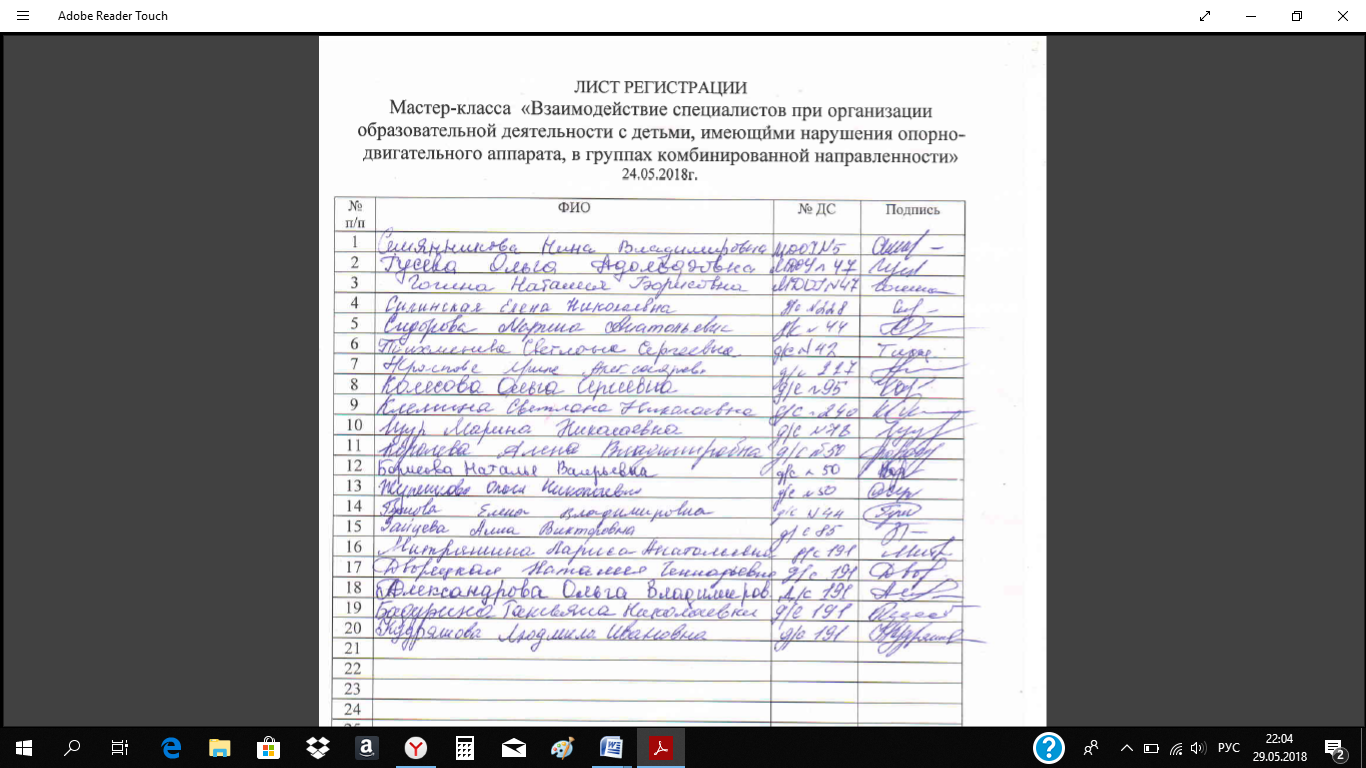 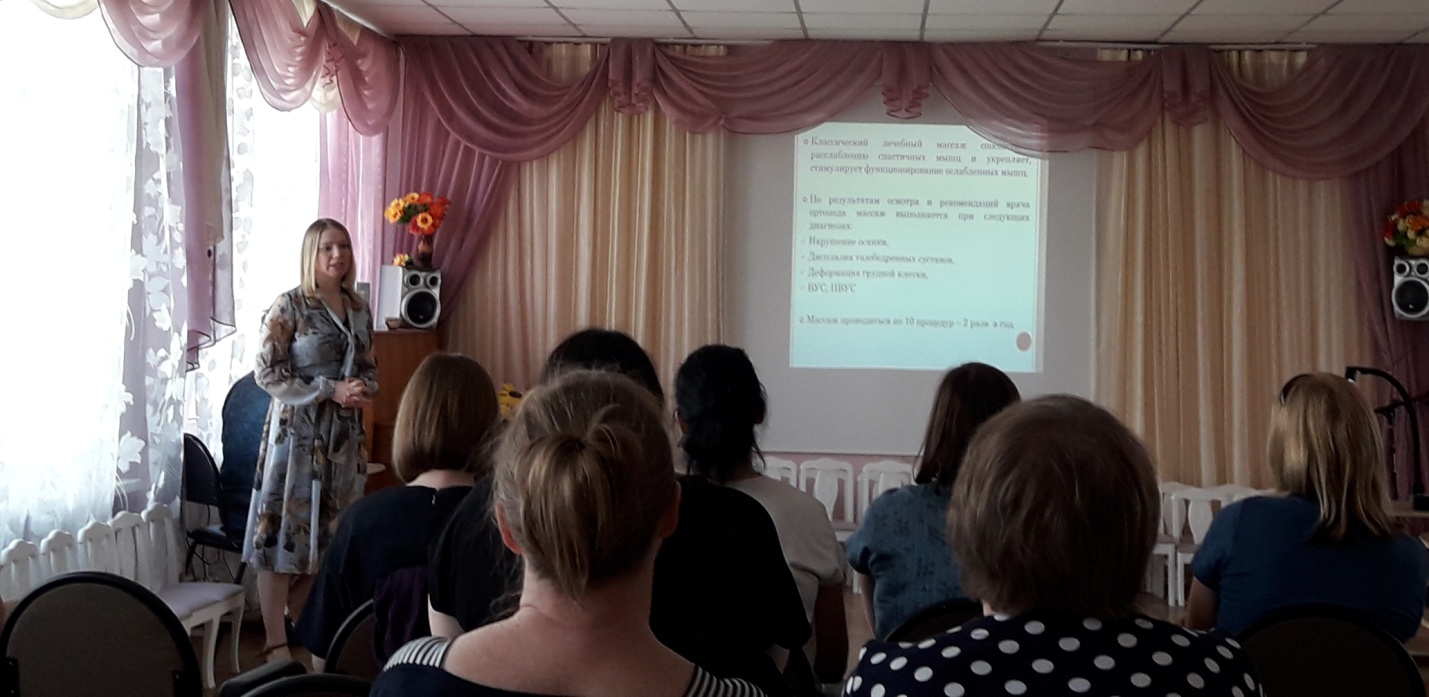 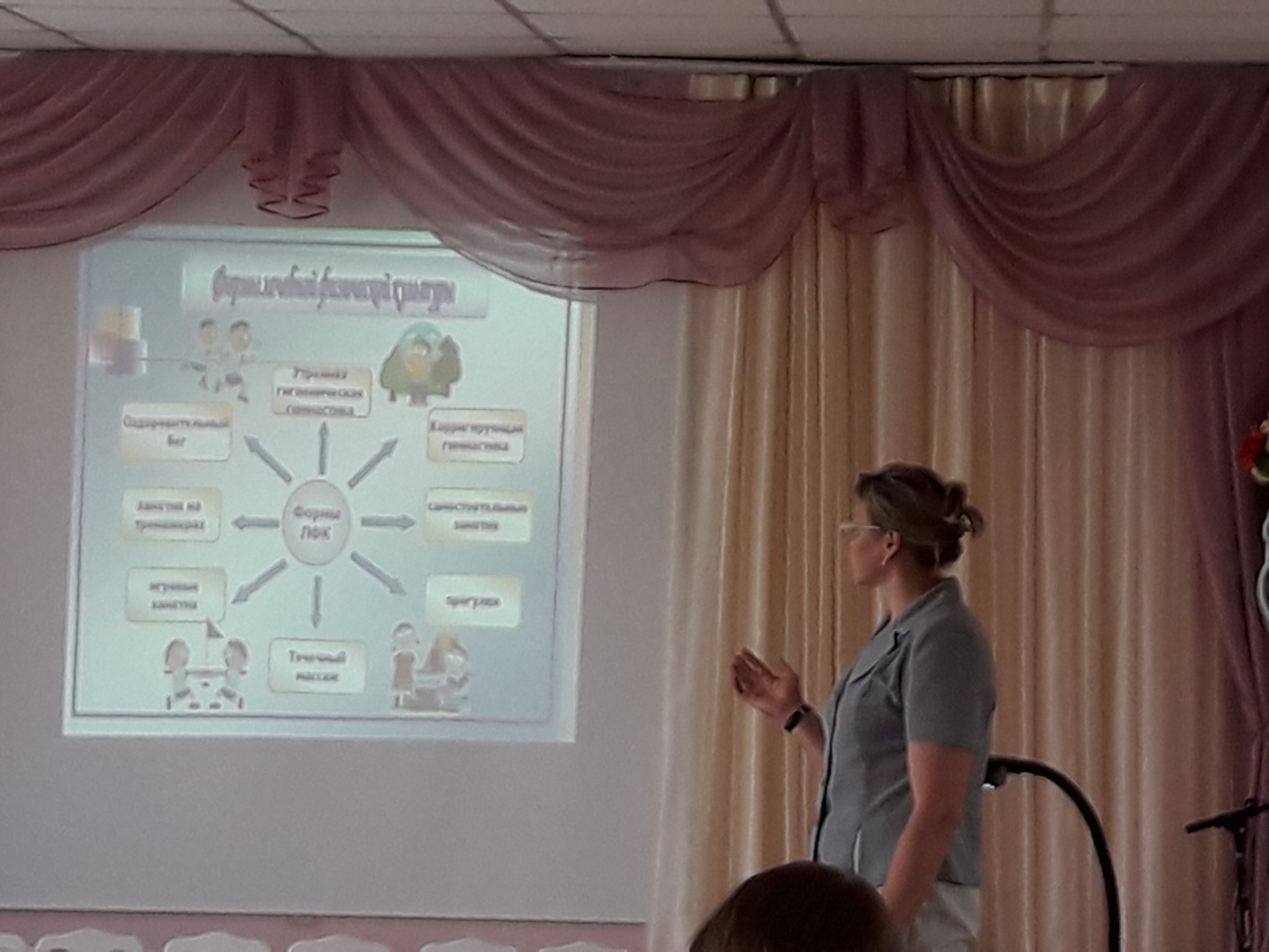 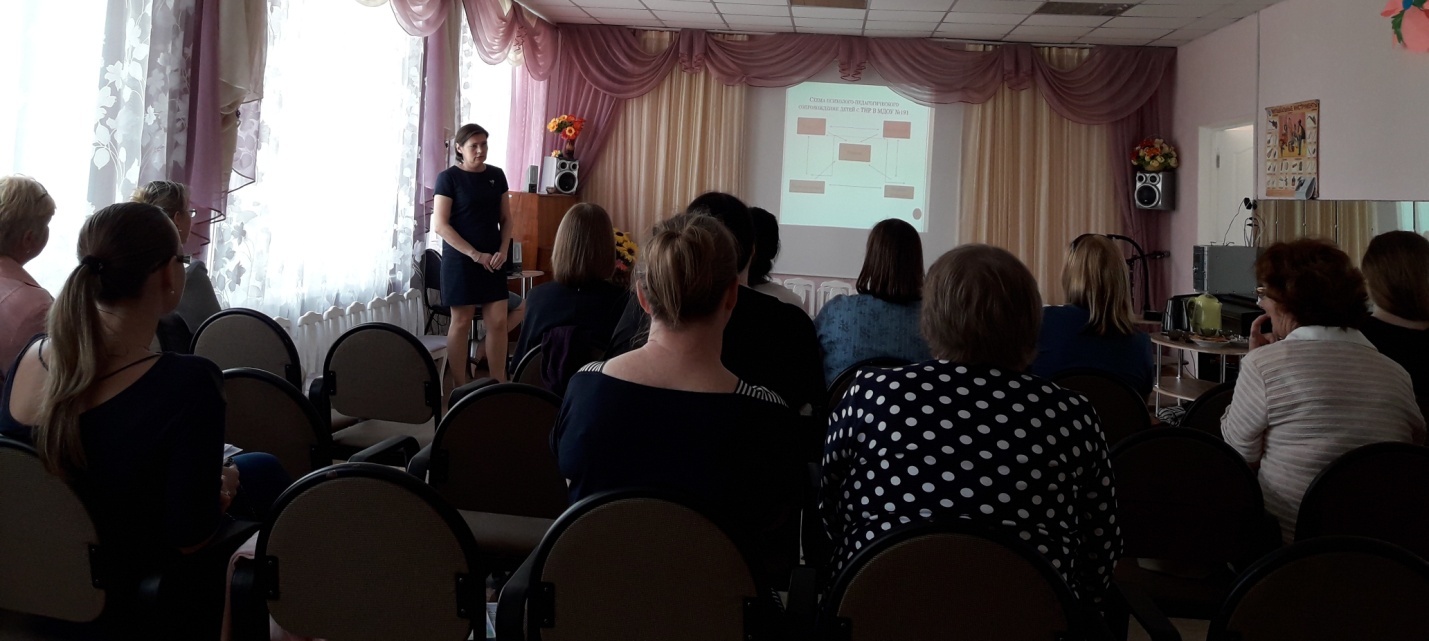 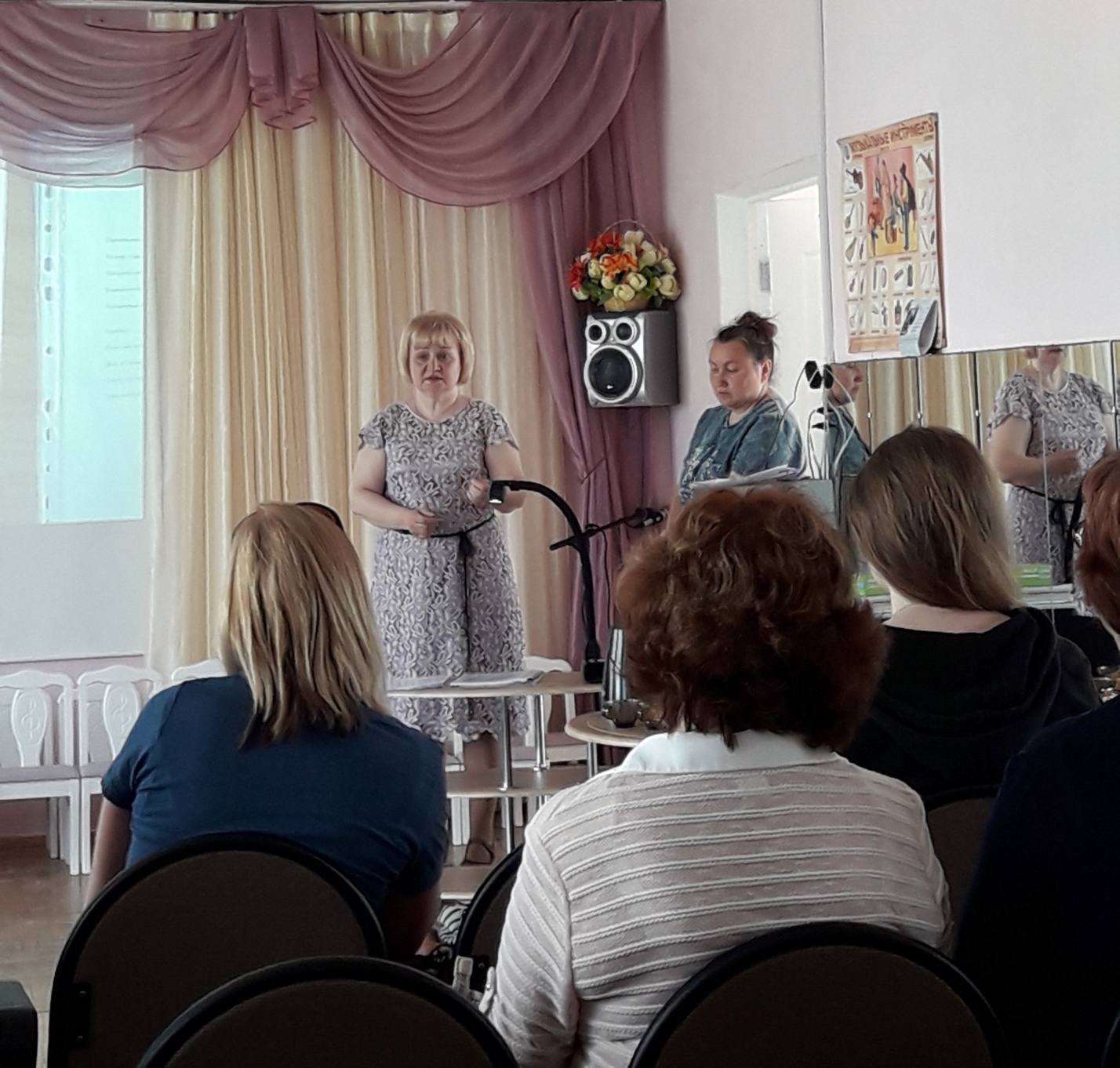 